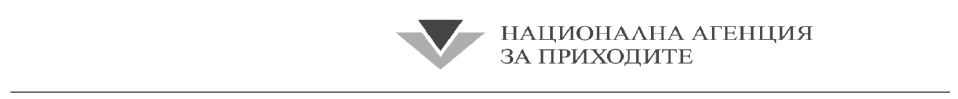 Вх. № .........../................. До ТД ………........................….З А Я В Л Е Н И Епо чл. 2а от Наредба № Н-8 от 2005 г. за съдържанието, сроковете, начина и реда за подаване и съхранение на данни от работодателите, осигурителите за осигурените при тях лица, както и от самоосигуряващите се лицаОт ............................................................................................................................................................................................(име/наименование на задълженото лице)ЕГН/ЛН, ЛНЧ/Служебен № от регистъра на НАП ЕИК по БУЛСТАТАдрес за кореспонденцияАдрес по чл. 8 ДОПК Представлявано от(трите имена на представителя/пълномощника)Заявявам, че:Желая да погася задълженията си за осигурителни вноски за държавно обществено осигуряване по реда на чл. 7, ал. 5 от Кодекса за социално осигуряване и/или здравноосигурителни вноски по чл. 41, ал. 2 от Закона за здравното осигуряване, както следва:[_] Желая да погася задължението си в размер на 12 здравноосигурителни вноски, декларирано с декларация вх. №…………../……….. г. по реда на чл. 40а, ал. 4 ЗЗО.дата: .................................... подпис: ....................................„Предоставените от Вас данни са защитени съгласно Закона за защита на личните данни и нормативните актове, регламентиращи защитата на информация, и се обработват само във връзка с осъществяването на установените със закон функции на Националната агенция за приходите. Повече подробности за ангажиментите на Националната агенция за приходите, в качеството є на администратор на лични данни, можете да намерите на интернет адрес: www.nap.bg, и на информационните табла в териториалните дирекции.Адрес на Централното управление на Националната агенция за приходите: гр. София, бул. „Дондуков“ 52.Държавно обществено осигуряванеЗдравноосигуряванеза периодаза периода1[_][_]от …....………..………..(месец, година)до …....………..………..(месец, година)2[_][_]от …....………..………..(месец, година)до …....………..………..(месец, година)3[_][_]от …....………..………..(месец, година)до …....………..………..(месец, година)4[_][_]от …....………..………..(месец, година)до …....………..………..(месец, година)5[_][_]от …....………..………..(месец, година)до …....………..………..(месец, година)6[_][_]от …....………..………..(месец, година)до …....………..………..(месец, година)